Donau Soja záväzné vyhlásenie pre poľnohospodárov, ktorí sú certifikovaní podľa nariadenia EÚ o ekologickej výrobe 2018/848.Poľnohospodár/Výrobný závod pre sójuPodpísaním tohto vyhlásenia poľnohospodár potvrdzuje, že si prečítal, porozumel a dodržiava aktuálne požiadavky spoločnosti Donau Soya pre poľnohospodárov. Poľnohospodár potvrdzuje, že má k dispozícii príslušné informácie na predloženie vyhlásenia o náležitej starostlivosti v súlade s nariadením EÚ o odlesňovaní (EUDR) a súhlasí s ich prenosom v rámci dodávateľského reťazca. Tento súhlas možno kedykoľvek písomne odvolať. Toto vyhlásenie nadobúda platnosť hneď po podpise poľnohospodárom a poľnohospodárskym nákupcom a je platné pre uvedené množstvo dodanej a prijatej sóje.Prvé skladové miesto ALEBO PrvospracovateľS týmto vyhlásením sa vyššie uvedený poľnohospodár zaväzuje, že prečítal požiadavky Donau Soja pre poľnohospodárov v platnom znení, im porozumel a bude ich rešpektovať.  Okrem toho potvrdzuje poľnohospodár, že je certifikovaný podľa nariadenia EÚ 2018/848. Prosíme vás, aby ste si prečítali naše zásady ochrany osobných údajov: https://www.donausoja.org/privacy-policy-2/. Tento záväzok vstupuje do platnosti podpisom a platí pre každé dodané, alebo odobraté množstvo úrody.Jedna kópia podpísaného záväzného samovyhlásenia, bola odovzdaná poľnohospodárovi_________________________	____________________	 (Podpis poľnohospodár)		(Podpis skladu)			(Meno a funkcia)
Donau Soja je podporovaná Rakúskou agentúrou rozvojovej spolupráce.Donau Soja požiadavky pre poľnohospodárovPoľnohospodári sa zaväzujú dodržiavať požiadavky Donau Soja zásady pestovania sóje:Poľnohospodári podnikajú čestne, dodržiavajú platné zákony a vyhýbajú sa všetkým formám úplatkárstva, konfliktom obchodných záujmov a nekalým obchodným praktikám;Poľnohospodári budú uchovávať relevantnú dokumentáciu po dobu 5 rokov.Pestovanie sóje zn. Donau Soja je možné v rámci Podunajskej oblasti definovanej zemepisnou asociaciou;Osiate a zožaté množstvo sóje je zadokumentované vlastnými záznamami;Používať iba prípravky na ochranu rastlín, ktoré sú v príslušnej krajine schválené pre pestovanie sóje v bio kvalite.;Použitie prostriedkov na vysúšanie pred žatvou (napr. Glyfozát alebo Diquat) je zakázané;Pesticídy sa nesmú používať v okruhu 30 metrov (alebo viac, ak je to zákonom predpísané) od osídlených oblastí, alebo vodných zdrojov;Poľnohospodári budú implementovať opatrenia na zabezpečenie minimálneho pokrytia pôdy v najcitlivejších obdobiach.Orientuje sa na základe odporúčaní príručky najlepších postupov od Donau Soja, vrátane odporúčaní používania pesticídov;Podieľajú sa na realizácii SPP (spoločnej poľnohospodárskej politiky) prostredníctvom povinnej kondicionality;Prírodné rezervácie je nutné rešpektovať;Používať len plochy, ktoré sú od roku 2008 určené k poľnohospodárskym účelom;Dodržiavať národné ako aj medzinárodné pracovné a sociálne štandardy (ILO-konvencie – dohovory medzinárodnej organizácie práce);V prípade trvale, alebo prechodne zamestnaných pracovníkov v poľnohospodárstve:Práca nadčas je v pricípe dobrovoľná, a musí byť podľa lokálnych a národných zákonov, alebo obchodných dohôd, zaplatená;Nesmú existovať žiadne zrážky zo mzdy na disciplinázne účely, len ak je to zákonom povolené. Vyplatené mzdy sú zamestnávateľom zaznamenané;V oblastiach s tradičným užívaním pôdy: Kde tradiční užívatelia pôdy, postúpia svoje práva, existuje na toto zadokumetovaný dôkaz, že dotknuté komunity (úrady) boli na základe ich predchádzajúceho zadokumentovaného súhlasu, odškodnení.Poľnohospodári súhlasia s námatkovými kontrolami od certifikačného orgánu primárneho kolektora ako aj od Donau Soja.Meno poľnohospodára:Adresa/oblasťPSČ a miesto:E-Mail:Telefón:IČ DPH:Geolokačné súradnice pozemkov určených na pestovanie sójeProsím zaškrtnite príslušnú možnosť: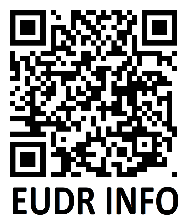  Dostupné na farme Preslané do IT systému Donau Soja Poskytnuté certifikovanému primárnemu zbierateľovi Donau Soya Referenčné číslo vyhlásenia o náležitej starostlivosti podľa nariadenia EÚ o odlesňovaní (EUDR). Výmera sóje v hektároch:Obdobie zberu (prvý – posledný deň zberu):Dodaná organická sója v tonách:Dodaný ekologický tovar v tonáchDátum dodania a rok:Názov prevádzky:AdresaPSČ a miesto:E-Mail:Telefón:Prija množstvo sóje v tonách:Dátum (DD.MM.RRRR):